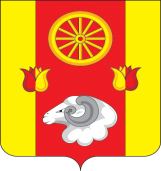 АдминистрацияПодгорненского сельского поселенияПОСТАНОВЛЕНИЕОб утверждении плана-графика мероприятий, направленных на поэтапное приведение вывесок и рекламных конструкций в соответствие с Правилами благоустройства территорииПодгорненского сельского поселенияВ целях реализации пункта 2.2. Протокола Министерства строительства и жилищного хозяйства Российской Федерации от 13.06.2017 года № 410-ПРМ-АЧ по вопросу реализации мероприятий приоритетного проекта «Формирование комфортной городской среды», в соответствии с  Федеральным законом от 06.10.2003 года № 131-ФЗ «Об общих принципах организации местного самоуправления в Российской Федерации», решением собрания депутатов Подгорненского сельского поселения 27 октября 2017 года № 37 «Об утверждении Правил благоустройства и санитарного содержания территории Подгорненского  сельского поселения», Уставом муниципального образования «Подгорненское сельское поселение»,                                                              ПОСТАНОВЛЯЮ:1.Утвердить План-график мероприятий, направленных на поэтапное приведение вывесок и рекламных конструкций в соответствие с Правилами благоустройства территории муниципального образования Подгорненского сельского поселения согласно Приложению № 1.2.Настоящее постановление вступает в законную силу с момента его официального обнародования. 3.Контроль за исполнением настоящего постановления оставляю за собой.Глава Администрации Подгорненскогосельского поселения                                                                                        Л.В.ГорбатенкоПриложение  № 1к постановлению АдминистрацииПодгорненского сельского поселенияот 21.05.2018 № 39План-график
мероприятий, направленных на поэтапное приведение вывесок и рекламных конструкций в соответствие с Правилами благоустройства территории муниципального образования Подгорненского сельского поселения21.05.2018 г№ 39с. Подгорное№Наименование мероприятийСрок исполненияОтветственный исполнитель1Проведение инвентаризации (проверки, обследования) качества городской среды с точки зрения соответствия вывесок и рекламных конструкций, в том числе размещенных на фасад зданий, нормам федерального законодательства и Правил благоустройстваДо 15.06.2018 годакомиссия по проведению инвентаризации соответствия вывесок, рекламных конструкций2Разработка и внесение в действующие правила благоустройства изменений (при необходимости), в т.ч. разработка местных регламентов и норм, четко определяющих правила размещения вывесокДо 31.12.2018 годаЛубяницкая С.В.3Проведение информационно-разъяснительной работы с населением, юридическими лицами, индивидуальными предпринимателями, интересы которых будут затронуты в ходе проведения вышеуказанной работы ПостоянноЛубяницкая С.В.